Wahl der Muttersprachigen Gemeinderäte 2022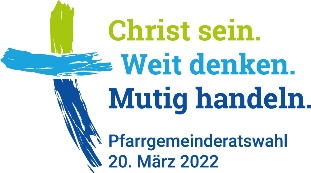 RückmeldebogenWahlausschussvorsitzende/r An den der KatholikenPostfach 33 03 6080063 MünchenWahlausschussvorsitzende/r für die Gemeinderatswahl 2022 istBis spätestens Ende November 2021, empfehlenswert ist dies allerdings bereits viel früher.Muttersprachige Katholische GemeindeRegionNameVornameStraßePLZ0rtTelefonFaxE-MailE-MailE-MailOrt, DatumUnterschrift